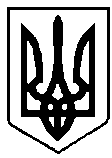                                                 УКРАЇНАВАРАСЬКА МІСЬКА РАДАРІВНЕНСЬКОЇ ОБЛАСТІ                                           Восьме скликання                                                                  (Дев’ята сесія)                              Р І Ш Е Н Н Я                              28 травня 2021 року	                                                № 390Про затвердження Положенняпро туристичний збір   Керуючись пунктом 24 частини 1 статті 26, статтею 59, підпунктом 14 пункту 6¹ розділу V Закону України  “Про місцеве самоврядування в Україні”, пунктом 12.3 статті 12, статтею 268  Податкового кодексу України, пунктом 20² статті 64 Бюджетного кодексу України, міська радаВ И Р І Ш И Л А:Затвердити Положення про туристичний збір (додається).Оприлюднити рішення в друкованих засобах масової інформації та на офіційному веб-сайті Вараської міської ради.3. Контроль за виконанням цього рішення покласти на постійну комісію з питань бюджету, фінансів, економічного розвитку та інвестиційної політики, організацію виконання цього рішення покласти на заступника міського голови з питань діяльності виконавчих органів ради відповідно до розподілу функціональних обов’язків.          4. Визнати такими, що втратили чинність:          рішення Вараської міської ради від 29 травня 2019 року № 1400 “Про затвердження Положення про туристичний збір”;          рішення Більськовільської сільської ради від 29 грудня 2018 року № 1180 «Про встановлення ставок туристичного збору на території Більськовільської сільської ради».Міський голова                                                                 Олександр МЕНЗУЛ Додаток                                                                            до  рішення міської ради                                                                             28 травня 2021 року № 390 ПОЛОЖЕННЯпро туристичний збір1. Загальні   положення 1.1. Положення про туристичний збір (далі у тексті – Положення) визначає правові засади його справляння у відповідності до Податкового кодексу України. 1.2. Туристичний збір – це місцевий збір, кошти від якого зараховуються до місцевого бюджету. 1.3.Терміни, наведені у цьому Положенні вживаються у значеннях, визначених у Податковому кодексі України. 1.4. Норми цього Положення є обов’язковими для дотримання особами, які є платниками туристичного збору, та контролюючими органами.2. Платники  збору2.1. Платниками збору є громадяни України, іноземці, а також особи без громадянства, які прибувають на територію Вараської міської ради та тимчасово розміщуються у місцях проживання (ночівлі), визначених  пунктом 5.1. розділу 5 цього Положення. 2.2. Платниками збору не можуть бути особи, які:  а) постійно проживають, у тому числі на умовах договорів найму, на території Вараської міської ради;   б) фізичні особи–резиденти, які прибули у відрядження або тимчасово розміщуються у житлових будинках, прибудовах до житлових будинків, квартирах, котеджах, кімнатах, садових будинках, дачних будинках, будь-яких інших об’єктах, що використовуються для тимчасового проживання (ночівлі) і належать фізичним особам на праві власності або на праві користування за договором найму;      в) особи з і інвалідністю, діти з інвалідністю та особи, що супроводжують осіб з інвалідністю I групи або дітей з інвалідністю (не більше одного супроводжуючого);  г) ветерани війни;  ґ) учасники ліквідації наслідків аварії на Чорнобильській АЕС;  д) особи, які прибули за путівками (курсівками) на лікування, оздоровлення, реабілітацію до лікувально-профілактичних, фізкультурно-оздоровчих та санаторно-курортних закладів, що мають ліцензію на медичну практику та акредитацію центрального органу виконавчої влади, що реалізує державну політику у сфері охорони здоров’я;  е) діти віком до 18 років;  є) дитячі лікувально-профілактичні, фізкультурно-оздоровчі та санаторно-курортні заклади;ж) члени сім’ї фізичної особи першого та/або другого ступеня споріднення, визначені відповідно до підпункту 14.1.263 пункту 14.1 статті 14 Податкового кодексу України, які тимчасово розміщуються такою фізичною особою у місцях проживання (ночівлі), визначених  рішенням міської ради, що належать їй на праві власності або на праві користування за договором найму;з) взяті на облік як внутрішньо переміщені особи відповідно до Закону України "Про забезпечення прав і свобод внутрішньо переміщених осіб", які тимчасово розміщуються у місцях проживання (ночівлі), визначених підпунктом 268.5.1 пункту 268.5 статті 268 Податкового кодексу України, а інформація про адресу таких місць зазначена в довідці про взяття на облік внутрішньо переміщеної особи як адреса фактичного місця їх проживання/перебування.3. Ставка збору3.1. Ставка збору встановлюється у відсотках від розміру мінімальної заробітної плати, встановленої законом на 1 січня звітного (податкового) року, за кожну добу тимчасового розміщення особи у місцях проживання (ночівлі) визначених пунктом 5.1. розділу 5 цього Положення:0,25 відсотка – для внутрішнього туризму;1,5 відсотка – для в’їзного туризму.4. База справляння збору4.1. Базою справляння збору є загальна кількість діб тимчасового розміщення у місцях проживання (ночівлі), визначених  пунктом 5.1. розділу 5 цього Положення.                                            5. Місця проживання (ночівлі) та податкові агенти5.1. Справляння туристичного збору здійснюється з тимчасового розміщення у таких місцях проживання (ночівлі): а) готелі, кемпінги, мотелі, гуртожитки для приїжджих, хостели, будинки відпочинку, туристичні бази, табори для відпочинку, пансіонати та інші заклади готельного типу, санаторно-курортні заклади; б) житловий будинок, прибудова до житлового будинку, квартира, котедж, кімната, садовий будинок, дачний будинок, будь-які інші об’єкти, що використовуються для тимчасового проживання (ночівлі).  5.2. Податкові агенти зі справляння туристичного збору визначаються рішенням міської ради відповідно до підпункту 268.5.2 пункту 268.5 статті 268 Податкового кодексу України.   6. Особливості справляння збору 6.1. Платники збору сплачують суму збору авансовим внеском перед тимчасовим розміщенням у місцях проживання (ночівлі) податковим агентам. За один і той самий період перебування платника збору на території Вараської міської ради повторне справляння збору, вже сплаченого таким платником збору, не допускається.  6.2. Особа здійснює тимчасове розміщення платника збору у місцях проживання (ночівлі), що належать такій особі на праві власності або на праві користування, виключно за наявності у платника збору документа, що підтверджує сплату ним туристичного збору відповідно до цього Положення.  6.3. У разі дострокового залишення особою, яка сплатила туристичний збір, території Вараської міської ради, сума надмірно сплаченого збору підлягає поверненню такій особі у порядку, встановленому Податковим кодексом України.7. Порядок сплати збору  7.1. Податкові агенти сплачують збір до бюджету територіальної громади щоквартально, у визначений для квартального звітного (податкового) періоду строк та відповідно до податкової декларації за звітний (податковий) квартал.7.2. Базовий податковий (звітний) період дорівнює календарному кварталу.                         8. Контроль8.1. Контроль за повнотою стягнення та своєчасністю перерахування   туристичного збору здійснюють контролюючі органи.Секретар  міської ради                                                     Геннадій ДЕРЕВ’ЯНЧУК